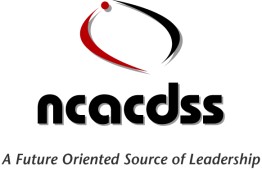                                                     VirtualAdvocacy & Issues Management CommitteeCommittee Leads:  Robby Hall (Richmond County), Angelina Noel (Lee County)                                     Christine Dowdell (Chowan County) & Geoff Marett (Craven County)February 9, 2022                     8:30AM – 9:30AMAGENDA WELCOME								Committee LeadsAPPROVE MINUTES (January 2022)					Committee LeadsMedicaid Expansion Advocacy Efforts					Committee Leads 	Consideration of support for Federal					 Committee LeadsLegislation of Telephonic SignaturesTailored Plan – Escalation Process by LME/MCO’s			Geoff Marett
Stakeholder Engagement Discussion					Committee LeadsMedicaid Transformation and Guardianship Update			Geoff Marett- ADJOURN	Zoom Link:  https://us06web.zoom.us/j/87161313614?pwd=YXFDeXRlUkhkTW9RV1BvSTJQOEtKdz09 Meeting ID: 871 6131 3614Passcode: 435457Dial-in Number:  929 436 2866